ОПИС ДИСЦИПЛІНИНавчальна дисципліна «Програмування в середовищі сучасних ОС» передбачає надання студентам необхідного обсягу знань із програмування в середовищі сучасних операційних системах (ОС) на прикладі мови програмування Python. Оволодіння програмою курсу сприяє виконанню студентами завдань з інших дисциплін та дипломного проектування, які передбачають наукові та практичні (інженерні) дослідження, узагальнення теоретичного матеріалу і розробку практичних рекомендацій щодо застосування результатів проектування комп’ютерних систем. Навчальна дисципліна забезпечує формування загальних компетентностей:ЗК 2. Здатність вчитися і оволодівати сучасними знаннями.ЗК 3. Здатність застосовувати знання у практичних ситуаціях.ЗК 6. Навички міжособистісної взаємодії.Навчальна дисципліна забезпечує формування ряду фахових компетентностей:ФК 3. Здатність розробляти алгоритмічне та програмне забезпечення, компоненти комп’ютерних систем та мереж, Інтернет додатків, кібер-фізичних систем з використанням сучасних методів і мов програмування, а також засобів і систем автоматизації проектування.ФК 5. Здатність створювати системне та прикладне програмне забезпечення комп’ютерних систем та мереж.ФК 14. Здатність проектувати системи та їхні компоненти з урахуванням усіх аспектів їх життєвого циклу та поставленої задачі, включаючи створення, налаштування, експлуатацію, технічне обслуговування та утилізацію.У результаті вивчення навчальної дисципліни студент набуде певні програмні результати, а самеПРН 2. Знати основи професійно-орієнтованих дисциплін спеціальності.ПРН 4. Мати знання з новітніх технологій в галузі комп’ютерної інженерії.ПРН 10. Вміти розробляти системне і прикладне програмне забезпечення для вбудованих і розподілених застосувань, мобільних систем, розраховувати, експлуатувати, типове для спеціальності обладнання.ПРН 20. Усвідомлювати необхідність навчання впродовж усього життя з метою поглиблення набутих та здобуття нових фахових знань, удосконалення креативного мислення, усвідомлювати необхідність ведення здорового способу життя.Зробимо курс корисним для вас. Якщо ви будете наполегливо працювати і докладати особливих зусиль, щоб не відставати від теоретичного та практичного матеріалу, ви отримаєте винагороду – як в короткостроковій перспективі, так і в набутті фахових компетентностей. Будь-ласка, широко використовуйте аудиторні заняття, текстові та відеоінструкції на ЕНК, вебінари, щоб переконатися, що рухаєтесь за графіком навчання.СТРУКТУРА КУРСУПОЛІТИКА ОЦІНЮВАННЯШКАЛА ОЦІНЮВАННЯ СТУДЕНТІВ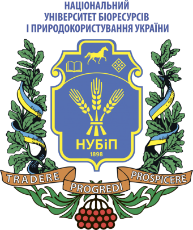 СИЛАБУС ДИСЦИПЛІНИ «ПРОГРАМУВАННЯ В СЕРЕДОВИЩІ СУЧАСНИХ ОС»Ступінь вищої освіти – БакалаврСпеціальність 123 – КОМП’ЮТЕРНА ІНЖЕНЕРІЯОсвітня програма «Комп’ютерні системи і мережі»Рік навчання 4, семестр 8Форма навчання деннаКількість кредитів ЄКТС 4Мова викладання українська____________________Лектор курсуМісюра Максим Дмитрович, к.т.н.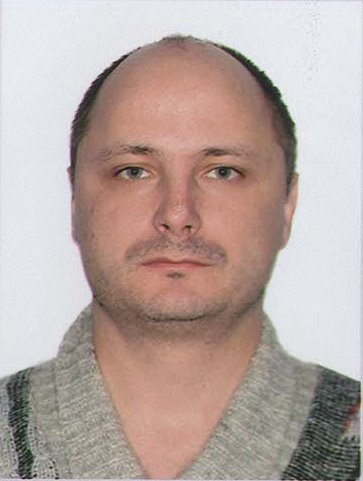 (портфоліо)Контактна інформація лектора (e-mail)Кафедра комп'ютерних систем і мереж,корпус. 15, к. 207, тел. 5278724e-mail  mdm@nubip.edu.uaСторінка курсу в eLearn ЕНК (2 семестр) https://elearn.nubip.edu.ua/course/view.php?id=1489ТемаГодини(лекції/лабораторні)Результати навчанняЗавданняОцінювання2 семестр2 семестр2 семестр2 семестр2 семестрМодуль 1 Узагальнене програмування.Модуль 1 Узагальнене програмування.Модуль 1 Узагальнене програмування.Модуль 1 Узагальнене програмування.Модуль 1 Узагальнене програмування.Основні поняття та базові принципи програмування.1/-Знати основи професійно-орієнтованих дисциплін спеціальності.Мати знання з новітніх технологій в галузі комп’ютерної інженерії.Усвідомлювати необхідність навчання впродовж усього життя з метою поглиблення набутих та здобуття нових фахових знань, удосконалення креативного мислення, усвідомлювати необхідність ведення здорового способу життя.Підготовка до лекційного заняттяОснови Python.3/2Мати знання з новітніх технологій в галузі комп’ютерної інженерії.Вміти розробляти системне і прикладне програмне забезпечення для вбудованих і розподілених застосувань, мобільних систем, розраховувати, експлуатувати, типове для спеціальності обладнання.Неформальна оn-line освіта на основі МВОК.Здача лабораторної роботи.55Конструкції керування.2/2Мати знання з новітніх технологій в галузі комп’ютерної інженерії.Вміти розробляти системне і прикладне програмне забезпечення для вбудованих і розподілених застосувань, мобільних систем, розраховувати, експлуатувати, типове для спеціальності обладнання.Неформальна оn-line освіта на основі МВОК.Здача лабораторної роботи.55Функції та модулі.2/2Мати знання з новітніх технологій в галузі комп’ютерної інженерії.Вміти розробляти системне і прикладне програмне забезпечення для вбудованих і розподілених застосувань, мобільних систем, розраховувати, експлуатувати, типове для спеціальності обладнання.Неформальна оn-line освіта на основі МВОК.Здача лабораторної роботи.55Виключення та робота з файлами.2/2Мати знання з новітніх технологій в галузі комп’ютерної інженерії.Вміти розробляти системне і прикладне програмне забезпечення для вбудованих і розподілених застосувань, мобільних систем, розраховувати, експлуатувати, типове для спеціальності обладнання.Неформальна оn-line освіта на основі МВОК.Здача лабораторної роботи.55Об’єктно-орієнтоване програмування (ООП).2/4Мати знання з новітніх технологій в галузі комп’ютерної інженерії.Вміти розробляти системне і прикладне програмне забезпечення для вбудованих і розподілених застосувань, мобільних систем, розраховувати, експлуатувати, типове для спеціальності обладнання.Неформальна оn-line освіта на основі МВОК.Здача лабораторної роботи.1020Модульний контрольМодульний контрольМодульний контрольПідсумковий тест в ЕНК30Модуль 2 Спеціальне програмування.Модуль 2 Спеціальне програмування.Модуль 2 Спеціальне програмування.Модуль 2 Спеціальне програмування.Модуль 2 Спеціальне програмування.HTTP та АРІ2/4Мати знання з новітніх технологій в галузі комп’ютерної інженерії.Вміти розробляти системне і прикладне програмне забезпечення для вбудованих і розподілених застосувань, мобільних систем, розраховувати, експлуатувати, типове для спеціальності обладнання.Неформальна оn-line освіта на основі МВОК.Здача лабораторної роботи.55Web Scraping.2/4Мати знання з новітніх технологій в галузі комп’ютерної інженерії.Вміти розробляти системне і прикладне програмне забезпечення для вбудованих і розподілених застосувань, мобільних систем, розраховувати, експлуатувати, типове для спеціальності обладнання.Неформальна оn-line освіта на основі МВОК.Здача лабораторної роботи55Робота з CSV файлами.2/4Мати знання з новітніх технологій в галузі комп’ютерної інженерії.Вміти розробляти системне і прикладне програмне забезпечення для вбудованих і розподілених застосувань, мобільних систем, розраховувати, експлуатувати, типове для спеціальності обладнання.Неформальна оn-line освіта на основі МВОК.Здача лабораторної роботи.55Робота з базами даних.2/4Мати знання з новітніх технологій в галузі комп’ютерної інженерії.Вміти розробляти системне і прикладне програмне забезпечення для вбудованих і розподілених застосувань, мобільних систем, розраховувати, експлуатувати, типове для спеціальності обладнання.Неформальна оn-line освіта на основі МВОК.Здача лабораторної роботи.55GUI - Graphical User Interface. Tkinter.2/4Мати знання з новітніх технологій в галузі комп’ютерної інженерії.Вміти розробляти системне і прикладне програмне забезпечення для вбудованих і розподілених застосувань, мобільних систем, розраховувати, експлуатувати, типове для спеціальності обладнання.Неформальна оn-line освіта на основі МВОК.Здача лабораторної роботи55Прикладне використання мови Python.2/4Мати знання з новітніх технологій в галузі комп’ютерної інженерії.Вміти розробляти системне і прикладне програмне забезпечення для вбудованих і розподілених застосувань, мобільних систем, розраховувати, експлуатувати, типове для спеціальності обладнання.Неформальна оn-line освіта на основі МВОК.Здача лабораторної роботи1010Модульний контрольМодульний контрольМодульний контрольПідсумковий тест в ЕНК30Всього за 8 семестрВсього за 8 семестрВсього за 8 семестрВсього за 8 семестр0,7 * (100+100) / 2 = 70ЕкзаменЕкзаменЕкзаменТест, теоретичні питання30 Всього за курсВсього за курсВсього за курсВсього за курс100Політика щодо дедлайнів та перескладання:Дедлайни визначені в ЕНК. Роботи, які здаються із порушенням термінів без поважних причин, оцінюються на нижчу оцінку. Перескладання модулів відбувається із дозволу лектора за наявності поважних причин (наприклад, лікарняний, стажування або відрядження). Політика щодо академічної доброчесності:Списування під час самостійних робіт, тестування та екзаменів заборонені (в т.ч. із використанням комп’ютерної техніки, мобільних пристроїв). Політика щодо відвідування:Відвідування занять є обов’язковим. За об’єктивних причин (наприклад, хвороба, міжнародне стажування) навчання може відбуватись індивідуально (в дистанційній on-line формі за погодженням із деканом факультету).Рейтинг здобувача вищої освіти, балиОцінка національна за результати складання екзаменів заліківОцінка національна за результати складання екзаменів заліківРейтинг здобувача вищої освіти, балиЕкзаменівЗаліків90-100Відміннозараховано74-89Добрезараховано60-73Задовільнозараховано0-59незадовільно не зараховано